CCGPS Precalculus						Name 					
Unit 2 Study Guide: Graphing Trigonometric FunctionsKnow how to graph parent graphs and find the characteristics for sine, cosine, tangent, secant, cosecant, cotangent, cos-1, sin-1 and tan-1. 
Identify characteristics and graph two cycles of the transformed graphs.y = -cos(2x) + 5				Amplitude:Period:Sinusoidal Axis(midline):Phase shift:Frequency: Domain: Range:y = -3 + 4sin(3(x + π))Amplitude:Period:Sinusoidal Axis:Phase shift:Frequency: Domain: Range:Write Equations from a graph.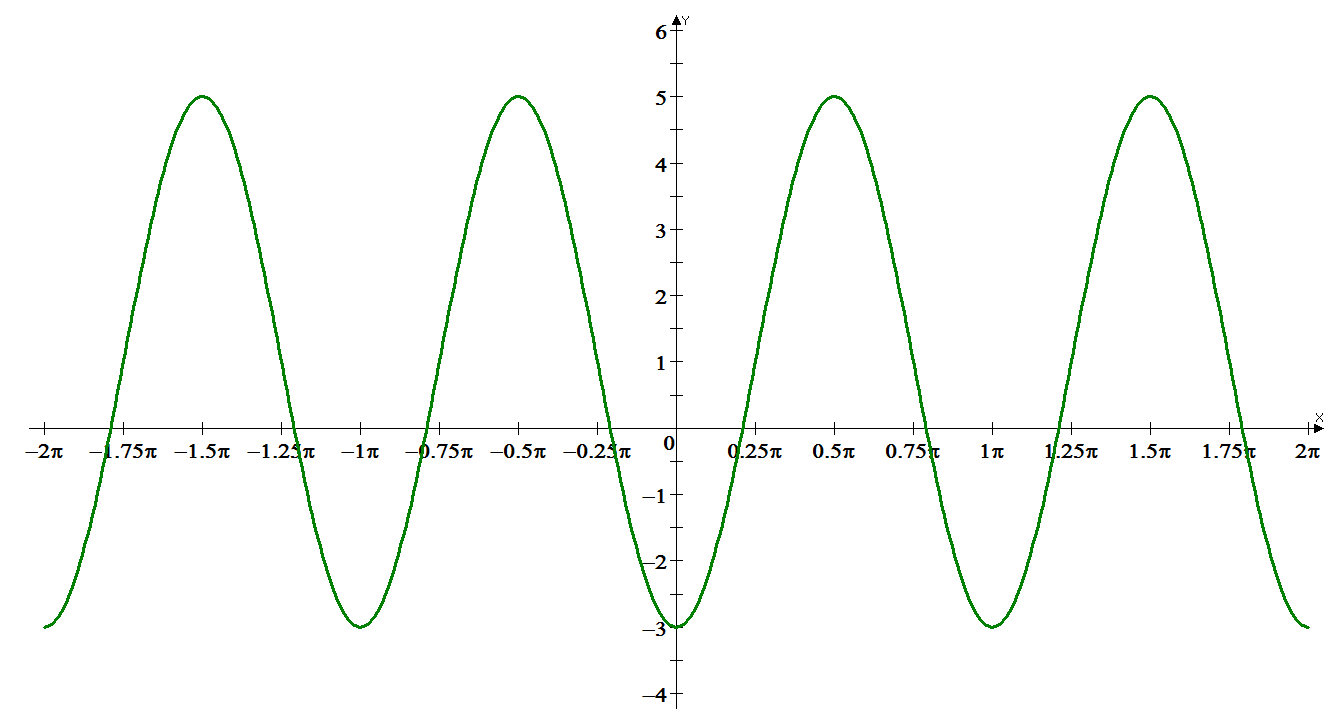 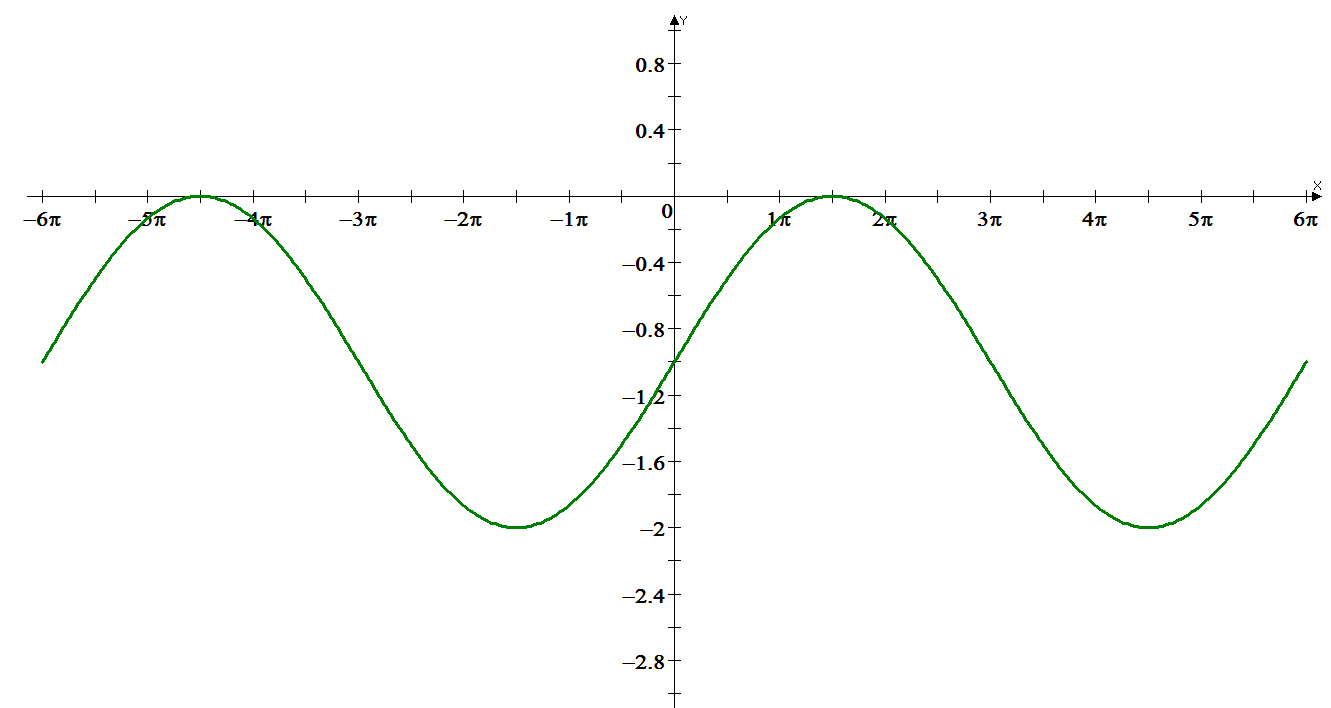 Creating graphs given informationWrite an equation of cosine that fits the following characteristics. Amp:2   period:   phase shift: -	 midline:  y= -Applications of Trig Functions. There is a surfer floating on the ocean. She sees a wave that she will crest 5 seconds from now (t=0). The crest of the wave is 20 feet above the ocean floor. 12 seconds after she crests the wave, she will reach the trough at 4 feet above the ocean floor.Write an equation to represent the surfer’s periodic motion.How far above the ocean floor is she now?How far above the ocean floor will she be 2 minutes from now?When will the surfer be at 15 feet above the ocean floor?For how long at one stretch can the surfer stay below 10 feet above the ocean floorWrite a sinusoidal equation with the given characteristics.Inverse Trig Functions1. Graph the parent graphs for the three inverse trig functions.Explain why the domain and range are limited to the values they are.Graph y = sin-1 +Graph y = 2tan-11)1.  Sine Curve        Max is 20 ft        Min is 2 ft        Period is 2.5 minutes  2. Starts at a minimum        Sinusoidal axis is y=112        Amplitude is 27        Distance between a        consecutive max and min is 103.  Starts at the center and        is falling        Min is -10        Amplitude is 25        Period is 12π